
Akademik Koordinatörün Görevleri: 1)  Makine Dairesi Simülatörü’ndeki eğitim faaliyetlerinin etkinliğini ve verimliliğini sağlamak,2) Kullanımını organize ve koordine etmek,3) Sistemin işlerliğini ve sürekliliğini sağlamak.İdari Sorumlunun Görevleri:1) Makine Dairesi Simülatörü’nde ve Sistemde temizlik, düzeni ve güvenliği sağlamak,2) Demirbaş envanterinin kaydı ve takibi,3) Sistemin eksiklerini tespit etmek ve talepte bulunmak,4) Makine Dairesi Simülatörü ile ilgili talimatlar hazırlamak,5) Koordinatör ile işbirliğinde bulunmak.6) Arıza oluştuğunda idareye bildirmek.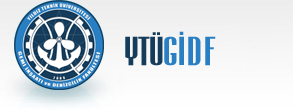 GEMİ İNŞAATI ve DENİZCİLİK FAKÜLTESİMAKİNE DAİRESİ SİMÜLATÖRÜBİLGİ FORMU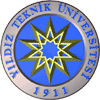 Makine Dairesi Simülatörü Bilgi FormuMakine Dairesi Simülatörü Bilgi FormuLaboratuar AdıMakine Dairesi SimülatörüLaboratuarKoordinatörİdari SorumluLaboratuarKoordinatörİdari SorumluProf. Dr. Yasin ÜstLaboratuarKoordinatörİdari SorumluUzm. Müh. Kaan ÜNLÜGENÇOĞLU, Ar. Gör. Görkem KÖKKÜLÜNKLaboratuarın İşlevsel TanımıGemi dizel makineleri ve gemi yardımcı makineleri derslerinde kullanılmak amacıyla kullanıma açılmış bir birimdir.Laboratuarın Malzeme ListesiMakine Dairesi Simülatör Ekipman Listesinde belirtilmiştir.Bakım tutum onarıma tabi araç ve gereçlerin listesiGerekli periyodik temizlik yapılmaktadır. Bilgisayarların ve UPS in kontrolleri yapılmaktadır. Yazılımlar ile ilgili bir sorun olduğunda yetkili firma ile iletişime geçilmelidir.Bakım tutum onarım talimatlarıOkul içiOkul dışıArıza oluştuğunda yetkili firma ile irtibata geçilmektedir.Bakım tutum planlarıMakine Dairesi Simülatöründe haftada bir kere detaylı temizlik yapılmaktadır. Temizlik sonunda ‘Temizlik Kayıt Formu’ doldurulur. Bilgisayarların ve UPS in genel durumu simülatörün her çalıştırılmasında kontrol edilmelidir.Laboratuarla ilgili dökümanlarLaboratuar girişinde ‘Makine Dairesi Simülatörü’ Kullanım Talimatı bulunmaktadır.HAZIRLAYAN: LABORATUAR SORUMLUSUONAYLAYAN: BÖLÜM BAŞKANI